「閱」來越有趣！本「讀後指導手冊」旨在培養讀者獨立思考能力、增加中文造詣。各位家長、師長可自行增減編輯，為孩子打造最佳學習教材。也期許位小讀者能養成主動挖掘問題、尋找答案的習慣。一、拉格爾斯家的孩子們在前往卡蘿．柏德家度過聖誕節夜之前有精心打扮一番！小朋友，在某些特別的場合中，你會怎麼梳妝打扮、展現禮儀呢？在旁邊的空白處畫出來吧！二、在文字的奇幻世界，有許多成語小精靈藏在故事裡，現在就讓我們一起來認識他們吧！(至少選十題)初試啼聲：第一次展現才華或本領。造句:小心翼翼：形容舉止十分謹慎，不敢懈怠疏忽。造句:花團錦簇：形容繁花茂盛。造句:芸芸眾生:泛指世間一切生靈或特指塵世凡人。造句:非同小可:形容事情的重要或情況嚴重。造句:津津有味:形容很感興趣或食物美味的樣子。造句:愛莫能助:內心同情，想要幫助卻無能為力。造句:無濟於事:指對事情毫無幫助。造句:臥病在床:生病躺臥在床上。造句:美輪美奐:形容房屋規模高大、裝飾華美。造句:沉默寡言:用來形容人性格沉靜；不愛說話。造句:杳無人煙:荒涼無人居住。造句:節衣縮食:形容生活節儉。造句:惶惶不安：心中驚慌害怕，十分不安。造句:彬彬有禮:表示溫和文雅、有禮貌的樣子。造句：歡欣鼓舞:歡樂興奮的樣子。造句：破涕為笑:指停止哭泣，轉為喜笑。造句：高談闊論:比喻暢快而無拘束地談論。造句：泣不成聲:形容極度悲傷。造句：取而代之:泛指以其他事物取代原有的事物。造句：「腦」力激盪三、閱讀完本書的精彩故事，讓我們一起動動腦，思考以下問題吧！（至少選兩題作答）˙，她依然積極嘗試各式活動；如果你是卡羅，有什麼事情是在生命畫下句點之前，你想嘗試的呢？那些事又會想跟誰一起做呢？答:˙卡蘿是一位很樂於分享的人，那麼小朋友，你也有因為將自己的東西分享給他人，而感覺到快樂的經驗嗎？如果有的話，那你還記的當時的情況是怎麼樣的嗎？請寫下你的經驗，與大家分享！答:˙故事中的卡蘿因為有其他家人、朋友的陪伴而不需要單獨承受生病帶來的痛苦。小朋友．如果今天你也是拉格爾斯家的一員，你會想如何陪伴卡蘿度過她生命的最後一段時光呢？如果卡蘿離開你的身邊，你又會怎麼紀念她呢？答閱讀心得(至少150字)範例：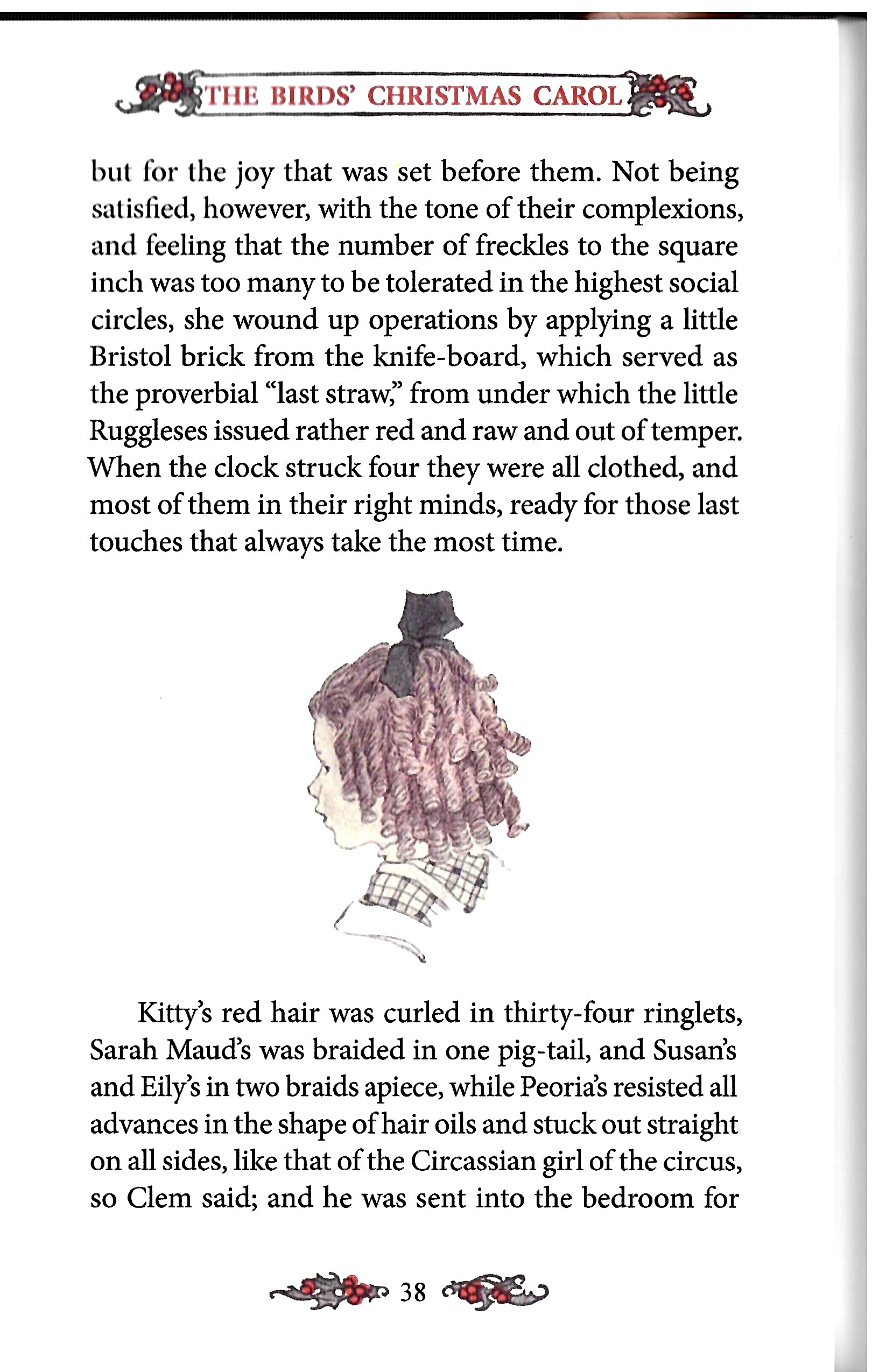 參加婚禮時：新年拜訪親戚時：開學帶給新朋友新印象：